Erasmus +   Smart schools for smart age Lesson 9   DEGREE


Class 6

Topic: DEGREE. GRADING OF RATIONAL NUMBERS.

Objectives:
- Introduction to degree
- Learning the grading of rational numbers
- Applying knowledge to solve problems
Resources:- computer with internet access- multimedia projectorLesson source:https://drive.google.com/file/d/1vWH3qvwb90ut0Ch_GOwZkzUeDOGzOxs5/view?usp=sharing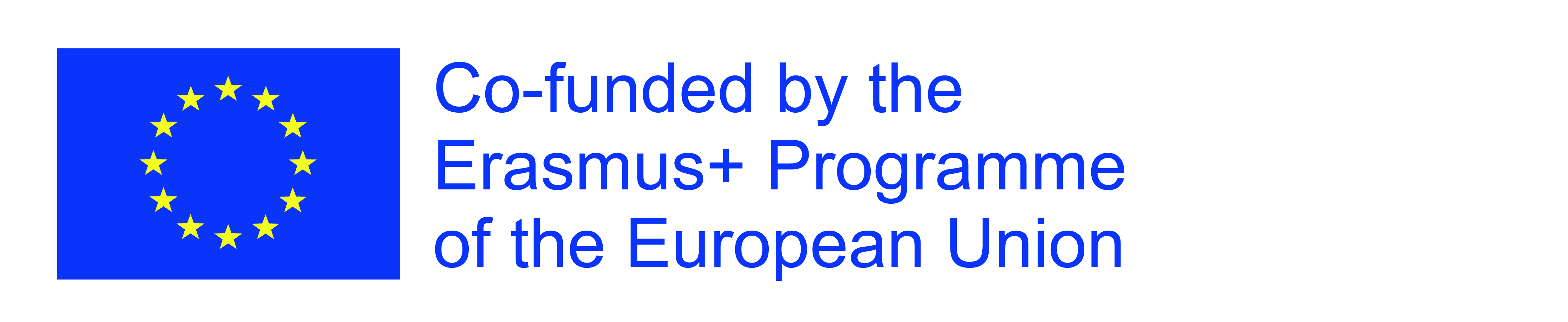 Sports school G. S. RakovskiDobrich, Bulgaria Lesson 9: Mathematics – DEGREE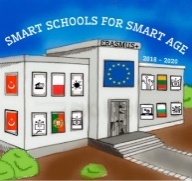 